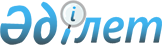 О внесении изменений в некоторые приказы Министра внутренних дел Республики КазахстанПриказ Министра внутренних дел Республики Казахстан от 25 октября 2019 года № 928. Зарегистрирован в Министерстве юстиции Республики Казахстан 30 октября 2019 года № 19528
      ПРИКАЗЫВАЮ:
      1. Внести в некоторые приказы Министра внутренних дел Республики Казахстан следующие изменения:
      1) в приказе Министра внутренних дел Республики Казахстан от 24 апреля 2015 года № 394 "Об утверждении стандартов государственных услуг, оказываемых Комитетом по чрезвычайным ситуациям Министерства внутренних дел Республики Казахстан" (зарегистрирован в Реестре государственной регистрации нормативных правовых актов № 11308, опубликован 25 июня 2015 года в информационно-правовой системе "Әділет"):
      в стандарте государственной услуги "Аттестация негосударственных противопожарных служб на право проведения работ по предупреждению и тушению пожаров, обеспечению пожарной безопасности и проведению аварийно-спасательных работ в организациях, населенных пунктах и на объектах", утвержденном указанным приказом:
      часть вторую пункта 9 изложить в следующей редакции: 
      "Сведения о государственной регистрации юридического лица, наличии транспортных средств (при указании услугополучателем регистрационного номера транспортного средства и номера свидетельства регистрации транспортного средства), наличии прав на использование объекта для размещения работников, пожарно-спасательной техники, оборудования и снаряжения (при указании услугополучателем кадастрового номера недвижимости), наличии водительских удостоверений у работников (при указании услугополучателем индивидуальных идентификационных номеров работников), об обязательном техническом осмотре транспортных средств (при указании услугополучателем регистрационного номера транспортного средства), образовании и трудовой деятельности работников (при указании услугополучателем индивидуальных идентификационных номеров работников) услугодатель получает из соответствующих государственных информационных систем через шлюз "электронного правительства".";
      часть первую пункта 11 изложить в следующей редакции:
      "11. Обжалование решений, действий (бездействия) услугодателя и (или) его должностных лиц по вопросам оказания государственных услуг: жалоба подается на имя руководителя услугодателя по адресам, указанным в пункте 13 настоящего стандарта государственной услуги либо на имя руководителя Министерства по адресу: 010000, город Нур-Султан, проспект Тәуелсіздік, 1.";
      приложение 1 к указанному стандарту изложить в новой редакции согласно приложению 1 к настоящему приказу;
      в стандарте государственной услуги "Аккредитация экспертных организаций по аудиту в области пожарной безопасности", утвержденном указанным приказом:
      часть первую пункта 11 изложить в следующей редакции:
      "11. Обжалование решений, действий (бездействия) услугодателя и (или) его должностных лиц по вопросам оказания государственных услуг: жалоба подается на имя руководителя услугодателя по адресам, указанным в пункте 13 настоящего стандарта государственной услуги либо на имя руководителя Министерства по адресу: 010000, город Нур-Султан, проспект Тәуелсіздік, 1.";
      2) в приказе Министра внутренних дел Республики Казахстан от 13 июля 2018 года № 514 "Об утверждении Правил аттестации негосударственных противопожарных служб" (зарегистрирован в Реестре государственной регистрации нормативных правовых актов № 17281, опубликован 13 августа 2018 года в Эталонном контрольном банке нормативных правовых актов Республики Казахстан):
      в Правилах аттестации негосударственных противопожарных служб, утвержденных указанным приказом:
      часть вторую пункта 4 изложить в следующей редакции: 
      "Сведения о государственной регистрации юридического лица, наличии транспортных средств (при указании услугополучателем регистрационного номера транспортного средства и номера свидетельства регистрации транспортного средства), наличии прав на использование объекта для размещения работников, пожарно-спасательной техники, оборудования и снаряжения (при указании услугополучателем кадастрового номера недвижимости), наличии водительских удостоверений у работников (при указании услугополучателем индивидуальных идентификационных номеров работников), об обязательном техническом осмотре транспортных средств (при указании услугополучателем регистрационного номера транспортного средства), образовании и трудовой деятельности работников (при указании услугополучателем индивидуальных идентификационных номеров работников) услугодатель получает из соответствующих государственных информационных систем через шлюз "электронного правительства".";
      приложение 2 к указанным правилам изложить в новой редакции согласно приложению 2 к настоящему приказу.
      2. Комитету по чрезвычайным ситуациям Министерства внутренних дел Республики Казахстан в установленном законодательством Республики Казахстан порядке обеспечить:
      1) государственную регистрацию настоящего приказа в Министерстве юстиции Республики Казахстан;
      2) размещение настоящего приказа на интернет-ресурсе Министерства внутренних дел Республики Казахстан;
      3) в течение десяти рабочих дней после государственной регистрации настоящего приказа в Министерстве юстиции Республики Казахстан представление в Юридический департамент Министерства внутренних дел Республики Казахстан сведений об исполнении мероприятий, предусмотренных подпунктами 1) и 3) настоящего пункта.
      3. Контроль за исполнением настоящего приказа возложить на курирующего заместителя министра внутренних дел Республики Казахстан.
      4. Настоящий приказ вводится в действие по истечении двадцати одного календарного дня после дня его первого официального опубликования.
      "СОГЛАСОВАНО" 
Министерство цифрового развития, 
инноваций и аэрокосмической 
промышленности 
Республики Казахстан
"___"______________2019 год              Комитет по чрезвычайным ситуациям Министерства внутренних дел
                               Республики Казахстан
                         Государственный герб Республики Казахстан
                         Аттестат №____________ (номер аттестата)
      Настоящий аттестат выдан
_______________________________________________________________________________ 
             наименование негосударственной противопожарной службы 
________________________________________________________________________________
                               юридический адрес
на право проведения работ по предупреждению и тушению пожаров, обеспечению пожарной
безопасности и проведению аварийно-спасательных работ в организациях, населенных пунктах и на объектах
_______________________________________________________________________________
                   вид негосударственной противопожарной службы
Председатель ___________________________________________________________________
                         фамилия, имя, отчество (при его наличии)
город Нур-Султан, "____"___________20___года"               Комитет по чрезвычайным ситуациям Министерства внутренних дел
                                     Республики Казахстан
                         Государственный герб Республики Казахстан
                         Аттестат №____________ (номер аттестата)
      Настоящий аттестат выдан
_______________________________________________________________________________
             наименование негосударственной противопожарной службы 
_______________________________________________________________________________
                               юридический адрес
на право проведения работ по предупреждению и тушению пожаров, обеспечению пожарной
безопасности и проведению аварийно-спасательных работ в организациях, населенных пунктах и на объектах
_______________________________________________________________________________
                   вид негосударственной противопожарной службы
Председатель ___________________________________________________________________
                         фамилия, имя, отчество (при его наличии)
город Нур-Султан, "____"___________20___года"
					© 2012. РГП на ПХВ «Институт законодательства и правовой информации Республики Казахстан» Министерства юстиции Республики Казахстан
				
      Министр 

Е. Тургумбаев
Приложение 1 
к приказу Министра
внутренних дел 
Республики Казахстан 
от 25 октября 2019 года № 928Приложение 1
к стандарту государственной услуги
"Аттестация негосударственных
противопожарных служб на
право проведения работ  по
предупреждению и тушению
пожаров, обеспечению
пожарной безопасности и
проведению аварийно-
спасательных работ  в
организациях, населенных
пунктах и на объектах"ФормаПриложение 2 
к приказу Министра
внутренних дел 
Республики Казахстан 
от 25 октября 2019 года № 928Приложение 2
к Правилам аттестации
негосударственных
противопожарных службФорма